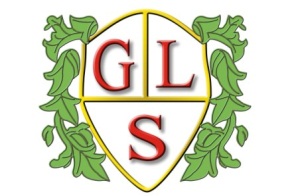 Class 6 Topics                      Spring 2019          Science RocksHistoryWould you have wanted to live in the 1950s?GeographyContinents and SeasICTWriting for different audiencesLogoSpanishWeatherMonthsREEasterIslamArtWorking the SurfaceDesign TechnologyStructures-playgroundsPSHERelationshipsPEPhysical Education with the Wolves Foundation